                                                                        УКРАЇНА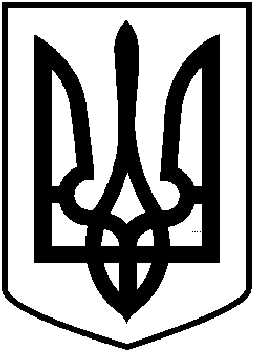                                     ЧОРТКІВСЬКА  МІСЬКА  РАДАДВАДЦЯТЬ  ШОСТА СЕСІЯ СЬОМОГО СКЛИКАННЯ                                                      РІШЕННЯвід 11 серпня  2017 року                                                                  № 770м. ЧортківПро  внесення змін в рішення міськоїради  від 19  лютого  2016 року   №106        « Про  затвердження   Положення проПогоджувальну    раду    Чортківської     міської ради  VІІ  скликанняВраховуючи пропозиції депутатів міської ради, керуючись статтею 26 Закону України “Про місцеве самоврядування в Україні”, міська рада ВИРІШИЛА:1. Внести зміни в п.3 Положення про погоджувальну раду Чортківської  міської ради  VІІ  скликання , виклавши його в новій редакції:«До складу погоджувальної ради входять: міський голова, секретар  міської ради та  уповноважені  представники  депутатських фракцій, груп, які входять до складу міської ради». 2. Визнати таким, що втратив чинність п.2 рішення міської ради від 19 лютого 2016 року № 106  « Про затвердження Положення про погоджувальну раду  Чортківської     міської ради  VІІ  скликання»3. Контроль за   виконанням   рішення   покласти   на   секретаря міської ради Дзиндру Я.П. та постійну комісію міської ради з питань дотримання законності, охорони громадського порядку та депутатської етики.Міський   голова                                                       Володимир   ШМАТЬКО